Американская революцияГлавные события и люди в истории США в период XVII – XVIII веков (1763-1783 гг.) 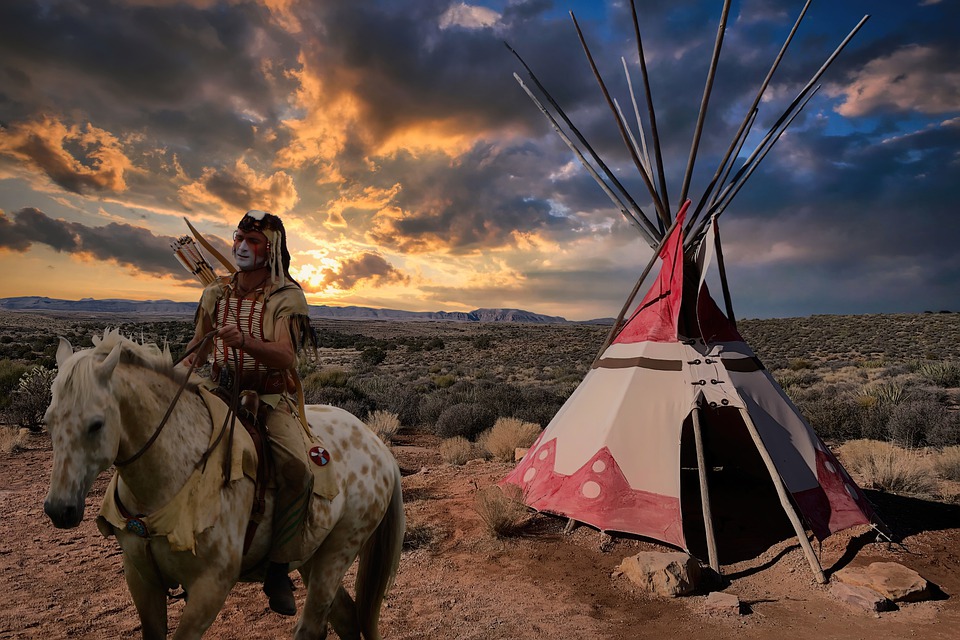 Bilde: Pixabay30 – 40 тыс. лет назад на американском континенте жили выходцы из Азии. Постепенно они распространились по всей северной, а затем и южной части континента. Образовались различные племена со своей уникальной культурой. Когда Колумб открыл Америку в 1492 г., он назвал местное американское население индейцами, так как он думал, что попал в Индию.  Когда в начале XVI века в Америку стали прибывать колонисты из разных стран западной Европы, они стали называть коренное население дикарями или краснокожими. Целью колонистов было обогащение. Они вывозили из Америки в Европу кофе, картофель, табак, которые пользовались большой популярностью в Европе. Причины Американской революцииВо второй половине XVIII века возникло острое противоречие между быстрым ростом капиталистических отношений в английских колониях Северной Америки и характером управления ими из Лондона: Семилетняя война в Европе истощила финансовые ресурсы Англии, которая решила поправить положение, обложив колонии налогами. В то же время мощное экономическое развитие колоний пробуждало у их населения стремление к самостоятельности. Для борьбы с контрабандой товаров из французских и нидерландских колоний в Вест-Индии (Северной Америке) английский флот начал патрулирование северо-американских берегов.  Офицеры британского королевского флота ревностно задерживали контрабандные товары, ибо им шла половина их стоимости. Нависла и другая угроза — английские власти ввели в действие «предписания о помощи» — ордера на обыск любого помещения с целью обнаружения и изъятия запретных товаров. Свободнорожденные англичане, а таковыми считали себя состоятельные люди в колониях, взвыли — рушился принцип «мой дом — моя крепость». 1763 — Английский парламент запретил выпуск бумажных денег в колониях, потребовав уплаты всех и всяческих сборов и пошлин серебром. Таким образом ввели контроль над французской колонией Америки. 1764 — Сахарный закон удваивал налог на сахар, вино, кофе, текстиль и другие импортные товары 1765 — Квартирный акт, разрешающий размещать солдат и офицеров английской армии на постой среди населения 1765 — Гербовый сбор: пошлина на оформление всех юридических документов 1766 — Отмена Гербового сбора 1767 — Новые пошлины на ввоз товаров из Англии, т. н. пошлины Тауншеда 1768 — фермеры Северной Каролины, называвшие себя уравнителями, потребовали отмены неудобных им земельных законов 1769, апрель — колонии отказались от английских товаров до отмены налогов Тауншенда 1769, май — ассамблея Вирджинии приняла петицию к британскому королю Георгу III с просьбой вмешаться в пользу попранных прав колонистов 1770, 5 марта — «Бостонское кровопролитие». В Бостоне английские солдаты открыли огонь по толпе, осыпавшей их насмешками. Были убиты несколько человек. Армию спешно вывели за пределы города 1770 — законы Тауншенда отменены 1771 — войска рассеяли «уравнителей» Северной Каролины, несколько десятков человек было убито 1774 — Парламентом принят закон о передаче земель между Миссисипи и Огайо канадской провинции Квебек, что лишало возможности плантаторов Новой Англии занимать новые земли Бостонское чаепитие (Boston Tea Party) На первый взгляд незначительный протест против повышения чайного налога стал катализатором войны 13-ти североамериканских колоний за независимость от Британской Короны.Ост-Индская компания платила высокий налог со стоимости чая, который импортировался в Великобританию. Чай же, импортируемый в Голландию, не был обложен налогом, поэтому контрабандный голландский чай был гораздо дешевле. Ост-Индская компания оказалась на грани банкротства. Поправить дела она могла, сбыв громадные запасы чая, скопившиеся на складах, американцам. Ведь даже при уплате ничтожной пошлины — три пенса на фунт веса, — импортируемый из Англии чай окажется самым дешевым на американском рынке. Однако американцам, процветавшим на контрабандной торговле чаем, такое предложение сулило убытки. Развернулась широкая пропаганда против «этой отравы, преподносимой Америке, этого вредного для здоровья чая», ввозимого из Индии. — 1773, 10 мая — парламент принял «чайный закон», выгодный Ост-Индийской компании и не выгодный колонистам —1773, июль — выбраны порты Северной Америки, куда Ост-Индийская компания доставит груз чая — Бостон, Нью-Йорк, Филадельфия 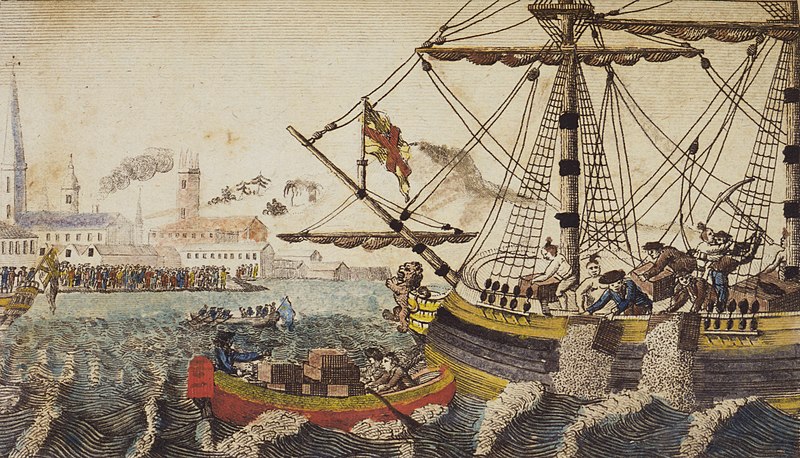 — 1773, сентябрь, октябрь — семь кораблей с грузом чая отправились к берегам Северной Америки 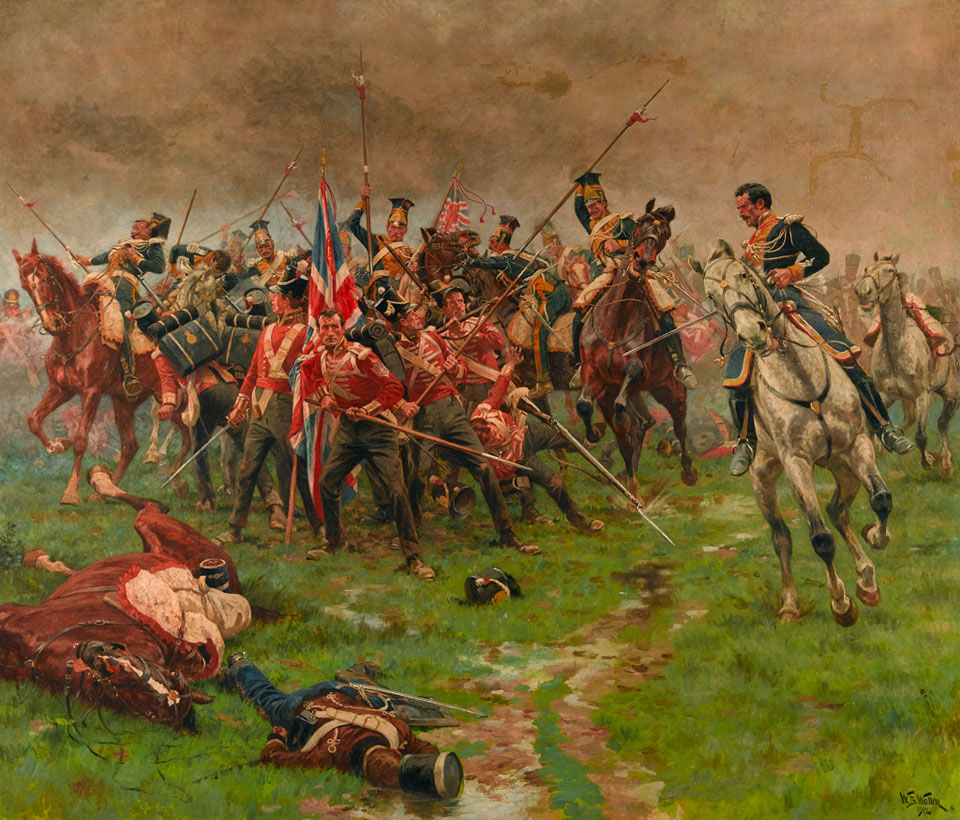 — 1773, конец ноября — корабль «Дартмут» доставил в порт Бостона партию чая — 1773, 29 ноября — жители Бостона потребовали отправить корабль обратно в Англию — 1773, 16 декабря — Несколько человек, переодевшись индейцами, забрались на корабль и выбросили тюки с чаем в море — 1774 — английское правительство закрыло порт Бостона, ввело эмбарго на торговлю с Массачусетсом, запретило местным жителям заниматься рыбным промыслом, отстранило местную администрацию и установило военное положение 1775 – бостонское сражение между американцами и британцами 1776 – 4 июля Конгресс принимает Декларацию о независимости. Ее написал знаменитый противник рабовладельческого строя Томас Джефферсон. 1777 –создание Соединённых Штатов Америки (США) 1778 – Франция вступает в войну за независимомость на стороне американцев 1781 – поражение английских войск в битве при Йорктауне, после чего война практически окончилась 1787 – создание и принятие Конституции США 1789 – избирается и вступает в должность первый президент США Джордж Вашингтон.Тринадцать штатов Америки Южная КаролинаМассачусетс Северная КаролинаКоннектикут Джорджия Род-Айленд Пенсильвания Делавэр ВирджинияНью-Йорк Нью-ДжерсиМэриленд Нью-Гемпшир 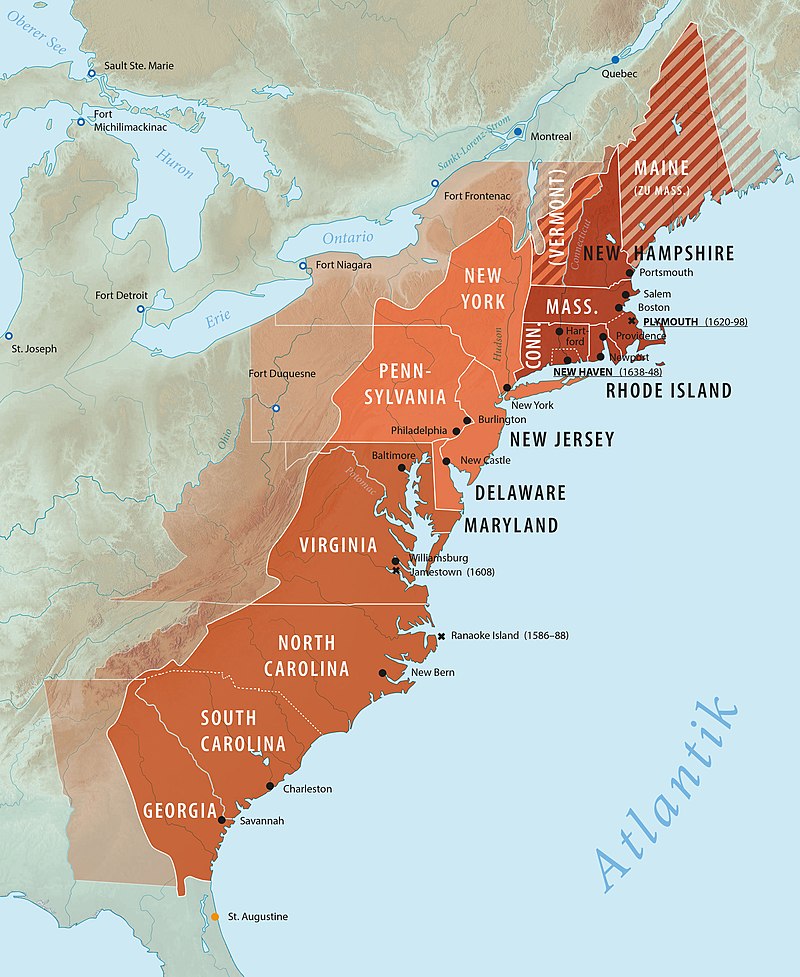 Bilde: WikipediaИтоги Войны за Независимость США и Американской революции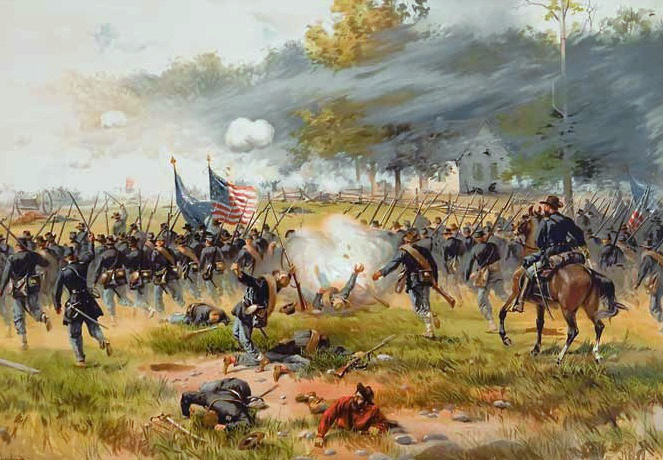 Bilde: WikipediaБорьба североамериканских колоний за независимость стала выдающимся событием в истории. Победа в ней оказала значительное влияние на подготовку буржуазных революций в Европе, в частности Великой французской революции.Несмотря на все утопические мотивы и провозглашения, декларация продвигала только белый народ.  Чернокожие оставались изгоями и не имели права относить себя к высшему сословию общества.  Огромную выгоду от нее получила буржуазия, которая превратилась в новую аристократию всей республики. Индейцы и чернокожие, пребывающие в рабстве на плантациях, никак не относились к изменениям. Их права продолжали угнетать. Индейцы также вытеснялись и уничтожались местными колониями. Рабовладельческая система процветала. 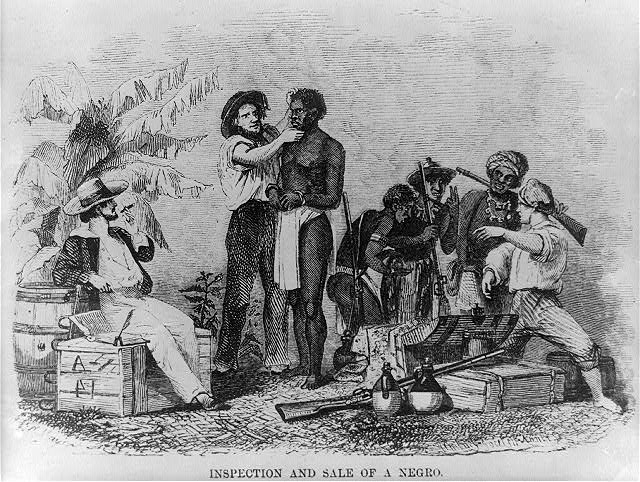 